PERCORSO DI METODOLOGIA CLILDisciplina non linguistica: __________ Docente: ______________n. ore svolte: __________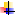 FinalitàLa presentazione di contenuti veicolati in lingua inglese costituisce un irrinunciabile ampliamento dell’offerta formativa e favorisce sia l’acquisizione di contenuti disciplinari sia il potenziamento della L2. La valorizzazione delle competenze linguistiche si pone, quindi, come obiettivo formativo primario della metodologia “Content Language Integrated Learning” .Strumenti operativiSussidi cartaceiYouTube videosPower point presentationsVideo lessonsModalità di presentazione contenuti CLILCooperative/Collaborative learningDiscussione/DebateDidattica laboratoriale Lezione frontalePeer EducationProblem solvingAltro …………                                                                   Eliminare le voci che non interessanoObiettivi conseguiti in termini di competenzeIndicare le competenze specifiche relative alla disciplina non linguistica prima del seguente testoSviluppo ed acquisizione di competenze a livello di:‘Cognition’ (astrazione e generalizzazione)‘Communication’ (interazione, scambio e condivisione di informazioni)‘Content’ (arricchimento del lessico anche tramite  memorizzazione)‘Culture’ (incentivazione del dialogo interculturale)Contenuti /Moduli disciplinari svoltiValutazione dell’apprendimento Strumenti e prove di verifica:Prove strutturate/ semi-strutturateQuesiti a risposta singola/apertaEsercizi RelazioniSoluzione di problemiDiscussioni/DebateInterrogazioni                                                                        Eliminare le voci che non interessanoValutazione dell’apprendimento Criteri di valutazioneNella valutazione dei contenuti CLIL si terrà conto dei seguenti indicatori:Livello di conoscenza degli argomenti proposti;Capacità di argomentazione e rielaborazione personale;Orientamento nella discussione delle problematiche trattate;Capacità di controllo degli strumenti linguistici con riferimento specifico a:Correttezza morfosintatticaUso appropriato della microlingua e del ‘topic vocabulary’Livello di ‘fluency’